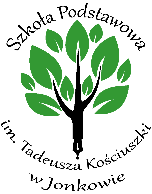 Regulamin  Konkursu „Zabierz flagę na wycieczkę”§ 1 ORGANIZATOR KONKURSUKonkurs jest organizowany pod nazwą  „Zabierz flagę na wycieczkę” i jest zwany dalej: "Konkursem". Organizatorem Konkursu jest Szkoła Podstawowa im. Tadeusza Kościuszki w Jonkowie.3. Osobami upoważnionymi do udzielania informacji na temat konkursu są  Elżbieta Przystawko, Barbara Augusiewicz ,  e-mail: flagaspjonkowo@gmail.com5. Regulamin Konkursu jest udostępniony na stronie www.spjonkowo.edupage.org§ 2 CELE KONKURSUUpowszechnienie wiedzy historycznej związanej z Konstytucją 3 Maja.Kształtowanie wśród dzieci i młodzieży postaw patriotycznych.Rozwijanie umiejętności fotograficznych.Inspirowanie do działań artystycznych.Promocja talentów.§ 3 WARUNKI I ZASADY UCZESTNICTWA W KONKURSIEKonkurs skierowany jest do uczniów  klas  I – III i klas IV – VIII  Szkół  Podstawowych   Gminy  Jonkowo zwanych dalej „Uczestnikami”. Konkurs odbywa się w 2 kategoriach wiekowych:klasy I-III     – fotografia, klasy IV-VIII – fotografia. Konkurs trwa w okresie od dnia  29.04.2022 r. do dnia 13.05.2022r. Uczestnik konkursu przesyła jedną pracę w formie cyfrowej.Prace opatrzone imieniem, nazwiskiem, klasą i nazwą szkoły, wraz z załącznikiem nr 1, który podpisuje rodzic/opiekun prawny dziecka chcącego wziąć udział w Konkursie. należy przesyłać na adres mailowy : flagaspjonkowo@gmail.comWymagania dotyczące  pracy: praca powinna przedstawiać zdjęcie flagi Rzeczpospolitej  Polskiej na tle wybranego  elementu krajobrazu Warmii,fotografia  – zdjęcie  wykonane aparatem fotograficznym lub telefonem ( plik.jpg/. jpeg )Laureaci otrzymają dyplomy i nagrody rzeczowe.Organizator zastrzega sobie prawo do bezpłatnej publikacji prac konkursowych na stronie internetowej organizatora Konkursu,  gminy. Uczestnik konkursu, przystępując do udziału w Konkursie, akceptuje zasady konkursu zawarte  w niniejszym regulaminie.§ 4 SPOSÓB I KRYTERIA WYBORU LAUREATAKonkurs rozstrzyga trzyosobowa komisja konkursowa, dalej: Komisja powołana przez Organizatora. Komisja dokona oceny wykonanej pracy, po czym wyłoni po 1 zwycięzcy spośród uczestników dwóch grup Konkursu.Zwycięzcy otrzymają nagrodę, o której mowa w § 3 Regulaminu. Po rozstrzygnięciu Konkursu zostanie sporządzony protokół, który zostanie podpisany przez wszystkich członków Komisji. Protokół będzie zawierał uzasadnienie zapadłego rozstrzygnięcia. Nagrody dla laureatów zostaną dostarczone do sekretariatu szkoły w terminie do 25.05.2022r. Wyniki Konkursu zostaną opublikowane 20.05.2022r. na stronie Organizatora www.spjonkowo.edupage.org§ 5 PRAWA AUTORSKIE Uczestnik Konkursu zgłaszając pracę konkursową oświadcza, że jest ona oryginalna, nie narusza praw osób trzecich i wykonał ją  samodzielnie.§ 6 DANE OSOBOWE UCZESTNIKÓW KONKURSU Przystępując do Konkursu i akceptując niniejszy regulamin Uczestnik wyraża zgodę na przetwarzanie podanych przez niego danych osobowych. Jednocześnie Uczestnik przyjmuje do wiadomości, że przysługuje mu prawo dostępu do treści jego danych osobowych, oraz ich poprawiania lub usunięcia. Dane będą przetwarzane w celu przeprowadzenia niniejszego Konkursu, zaprezentowania przez Organizatora aktualnej oferty oraz poinformowania o nagrodzie i przekazania nagrody. Administratorem zebranych danych osobowych jest Organizator. Podanie danych osobowych jest dobrowolne, lecz niezbędne dla potrzeb przeprowadzenia konkursu  i wydania nagrody.§ 7POSTANOWIENIA KOŃCOWE Organizator zastrzega sobie w uzasadnionych przypadkach, w szczególności w razie wystąpienia przyczyn od niego niezależnych, prawo przerwania, przedłużenia lub zmiany warunków lub terminów Konkursu, w tym rozstrzygnięcia o wynikach Konkursu i przekazania nagród.załącznik nr 1OŚWIADCZENIE O WYRAŻENIU ZGODY NA PRZETWARZANIE DANYCH OSOBOWYCHZgodnie z Rozporządzeniem Parlamentu Europejskiego i Rady (UE) 2016/679 z dnia 27 kwietnia 2016 r. w sprawie ochrony osób fizycznych w związku z przetwarzaniem danych osobowych i w sprawie swobodnego przepływu takich danych oraz uchylenia dyrektywy 95/46/WE (ogólne rozporządzenie 
o ochronie danych), publ. Dz. Urz. UE L Nr 119, s. 1, wyrażam zgodę na przetwarzanie danych osobowych (imię i nazwisko) mojego dziecka*/ dziecka, którego jestem opiekunem prawnym*…………………………………………………….., w zakresie w jakim dane te niezbędne są do organizacji oraz udziału w konkursie międzyszkolnym pt. ,,Zabierz flagę na wycieczkę”. Jednocześnie przyjmuję do wiadomości, że udzielona zgoda jest dobrowolna. 		………………………………………………………………                           (data, podpis osoby, której dane dotyczą )OŚWIADCZENIE O WYRAŻENIU ZGODY NA PRZETWARZANIE WIZERUNKU Zgodnie z art. 81 ust. 1 ustawy z dnia 4 lutego 1994 r. o prawie autorskim i prawach pokrewnych
 (t.j. Dz. U. z 2019 r., poz. 1231 ze zm.) w związku z udziałem mojego dziecka w konkursie międzyszkolnym pt. ,,Zabierz flagę na wycieczkę”. oraz jego promowaniem, wyrażam zgodę na rozpowszechnianie, wykorzystanie, utrwalanie, zwielokrotnianie, kopiowanie, opracowanie 
i powielanie wizerunku mojego dziecka*/ dziecka, którego jestem opiekunem prawnym* 
 w publikacjach na: ☐ stronie internetowej☐ portalach społecznościowych☐ audycjach telewizyjnych☐ wydawnictwach i w materiałach promocyjnych ☐ gazetkach i broszurach, kronice lub kronice okolicznościowej gablotach i na tablicach ściennych Należy wskazać znakiem „X” zakres udzielonej zgody. Zgoda na rozpowszechnianie wizerunku nie jest ograniczona czasowo i terytorialnie. Zgoda jest udzielona nieodpłatnie. 			                                                        ………………………………………………………………….                                                                                                      (data, podpis osoby, której dane dotyczą )*niepotrzebne skreślić  OBOWIĄZEK INFORMACYJNY Na podstawie art.13 ust. 1 i 2 Rozporządzenia Parlamentu Europejskiego i Rady (UE) 2016/679 z 27 kwietnia 2016r. w sprawie ochrony osób fizycznych w związku z przetwarzaniem danych osobowych 
i w sprawie swobodnego przepływu takich danych oraz uchylenia dyrektywy 95/46/WE (Dz. U. UE. L. 
z 2016r. Nr 119, s.1 ze zm.) - dalej: „RODO” informuję, że:Administratorem danych osobowych jest Szkoła Podstawowa im. Tadeusz Kościuszki w Jonkowie  reprezentowana przez dyrektora z siedzibą pod adresem 11-042 Jonkowo ul. Ks. Jana Hanowskiego 29  (tel. 089 – 512 – 92 - 21, e-mail: sekretariatspjonkowo@op.pl). Administrator wyznaczył Inspektora Ochrony Danych, z którym może się Pani/Pan kontaktować we wszystkich sprawach dotyczących przetwarzania danych osobowych za pośrednictwem adresu email: inspektor@cbi24.pl lub pisemnie na adres Administratora. Celem przetwarzania danych osobowych jest organizacja konkursu szkolnego.Prawną podstawą przetwarzania danych osobowych jest art. 6 ust. 1 lit. „a” RODO (tj. zgoda osoby, której dane dotyczą). Podanie danych jest dobrowolne. Nieprzekazanie danych osobowych skutkować będzie niemożnością zgłoszenia udziału w projekcie.Dane osobowe będą przetwarzane przez okres niezbędny do realizacji celu przetwarzania tj. na czas organizacji, przebiegu oraz ogłoszenia wyników i promocji konkursu pt. ,,Zabierz flagę na wycieczkę’’.Dane osobowe będą przetwarzane w sposób zautomatyzowany, ale nie będą podlegać profilowaniu.Dane osobowe nie będą przekazywane  poza Europejski Obszar Gospodarczy (obejmujący Unię Europejską, Norwegię, Liechtenstein i Islandię).W związku z przetwarzaniem danych osobowych, przysługują Pani/Panu następujące prawa:prawo dostępu do swoich danych oraz otrzymania ich kopii,prawo do sprostowania (poprawiania) swoich danych osobowych,żądania usunięcia danych, o ile znajdzie zastosowanie jedna z przesłanek z art. 17 ust. 1 RODO, prawo do ograniczenia przetwarzania danych osobowych,cofnięcia zgody w dowolnym momencie bez wpływu na zgodność z prawem przetwarzania, którego dokonano na podstawie zgody przed jej cofnięciem.  W związku z przetwarzaniem danych osobowych ma Pan/Pani prawo złożenia skargi na niezgodne
 z prawem przetwarzanie danych osobowych do Prezesa Urzędu Ochrony Danych Osobowych,
 ul. Stawki 2, 00 – 193 Warszawa. Pani/Pana dane osobowe będą ujawniane osobom działającym 
z upoważnienia administratora, mającym dostęp do danych osobowych i przetwarzającym je wyłącznie na polecenie administratora, chyba że wymaga tego prawo UE lub prawo państwa członkowskiego. Odbiorcami danych będą również podmioty przetwarzające dane na zlecenie .